МИНИСТЕРСТВО ОБРАЗОВАНИЯ, НАУКИ И МОЛОДЕЖНОЙ ПОЛИТИКИКРАСНОДАРСКОГО КРАЯГОСУДАРСТВЕННОЕ БЮДЖЕТНОЕ ПРОФЕССИОНАЛЬНОЕ ОБРАЗОВАТЕЛЬНОЕ УЧРЕЖДЕНИЕ КРАСНОДАРСКОГО КРАЯ«БРЮХОВЕЦКИЙ АГРАРНЫЙ КОЛЛЕДЖ»Отчето реализации программы Краевой инновационной площадки по теме:«Формирование системы дуальной подготовки студентов в условиях единой производственно-образовательной среды агротехнопарка на основе государственно-частного партнерства» (КИП 2015 г.)ст. Брюховецкая 2018 г.Паспортная информацияЮридическое название учрежденияГосударственное бюджетное профессиональное образовательное учреждение Краснодарского края «Брюховецкий аграрный колледж».УчредительМинистерство образования, науки и молодежной политики Краснодарского краяЮридический адрес353750, РФ, Краснодарский край, Брюховецкий  район, ст. Брюховецкая, ул. Красная 200ФИО руководителяЮгов Анатолий ВикторовичТелефон, факс, е- mailТелефон 8(86156) 2-18-17, тел/ факс 8(86156) 2-20-49,е- mail spo_bru_bak@mail.ruСайт учрежденияwww.bak93.ruСсылка на раздел на сайте, посвященный проектуИнновационная площадкаИзмерение и оценка качества инновации.Инновационная деятельность по теме: «Формирование системы дуальной подготовки студентов в условиях единой производственно-образовательной среды агротехнопарка на основе государственно-частного партнерства» определяется комплексом диагностических инструментариев оценки показателей эффективности инноваций, с целью последующего перехода от экспериментального режима в режим постоянного применения в условиях колледжа, а также предоставляющих основания для передачи опыта апробированной инновации другим профессиональным образовательным организациям и работодателям, внедряющим элементы дуального обучения студентов.Таблица № 1Измерение и оценка качества инновациииспользуемые диагностические методы и методики, позволяющие оценить эффективность программы3. Результативность (определенная устойчивость
положительных результатов)Устойчивость положительных результатов деятельности краевой инновационной площадки на базе ГБПОУ КК «БАК» определяется достижением цели и задач, установленных на первом (диагностическом) этапе проекта и решаемых в течение второго (деятельностного) этапа инновационной деятельности. На завершающем (рефлексивном) этапе инновационной деятельности были достигнуты следующие результаты, показанные в таблице № 2:Таблица №2Результатом внедрения модели «Формирование системы дуальной подготовки студентов в условиях единой производственно-образовательной среды агротехнопарка на основе государственно-частного партнерства» стала положительная динамика сформированности профессиональной компетентности выпускников колледжа, представленная на диаграммах: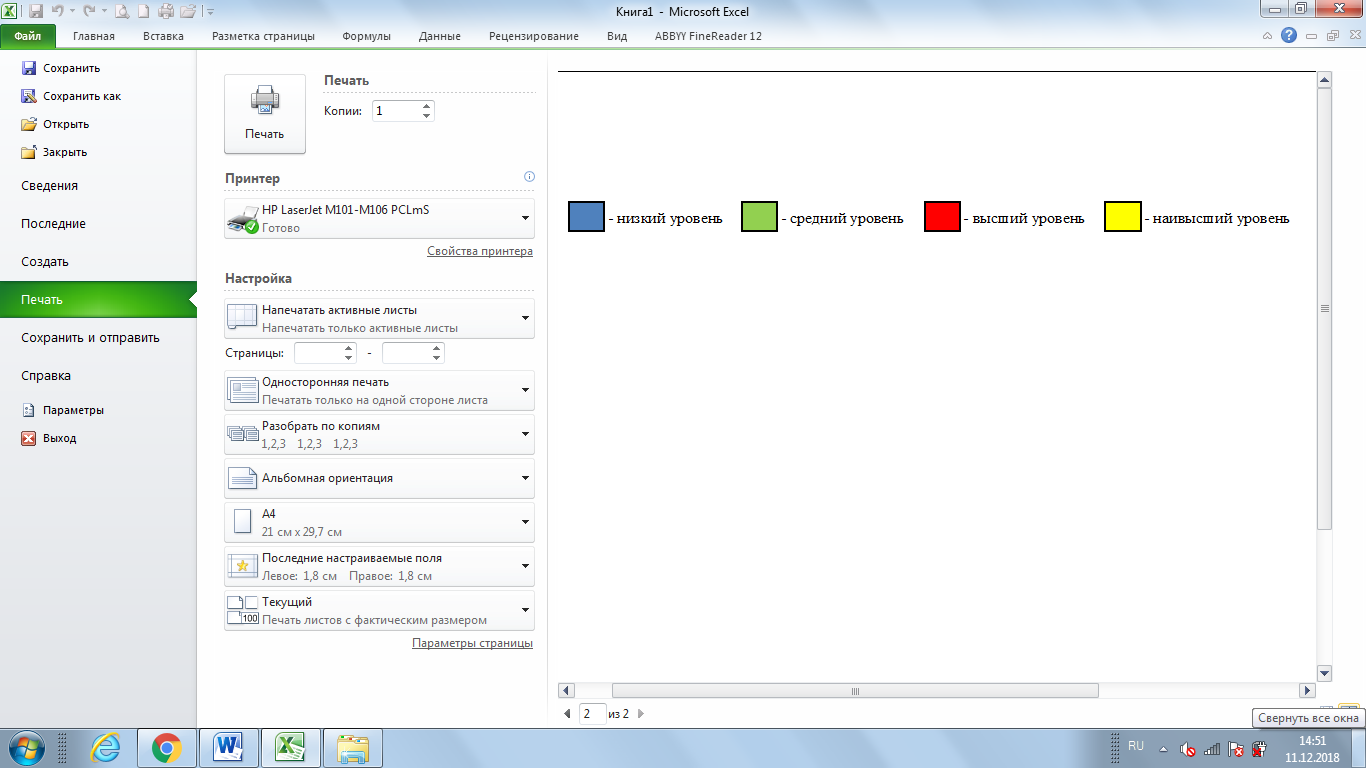 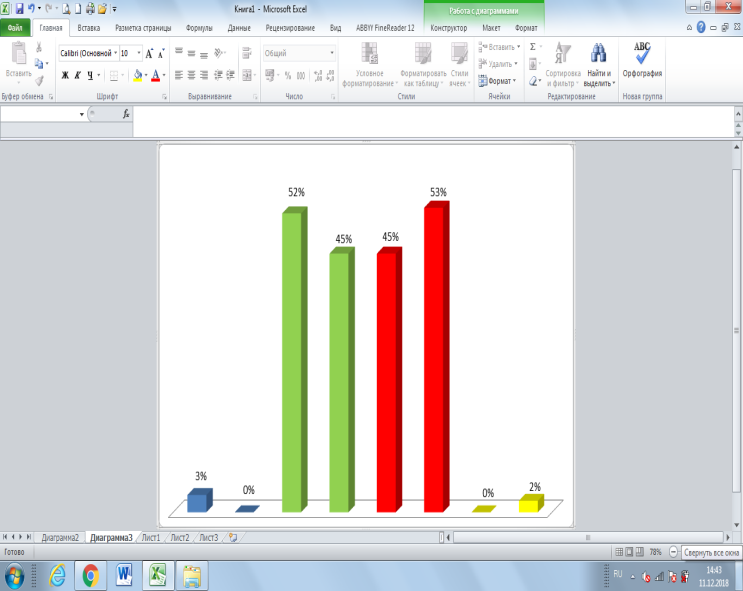 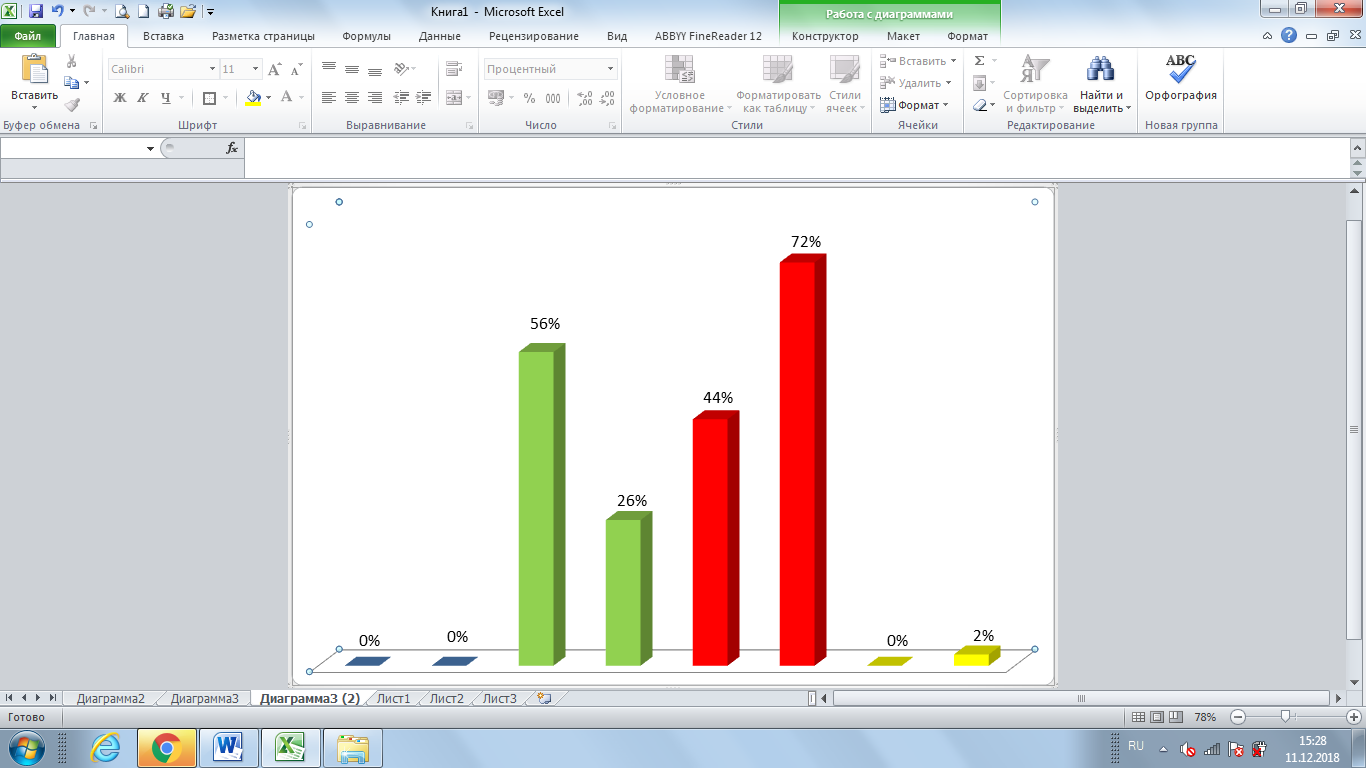 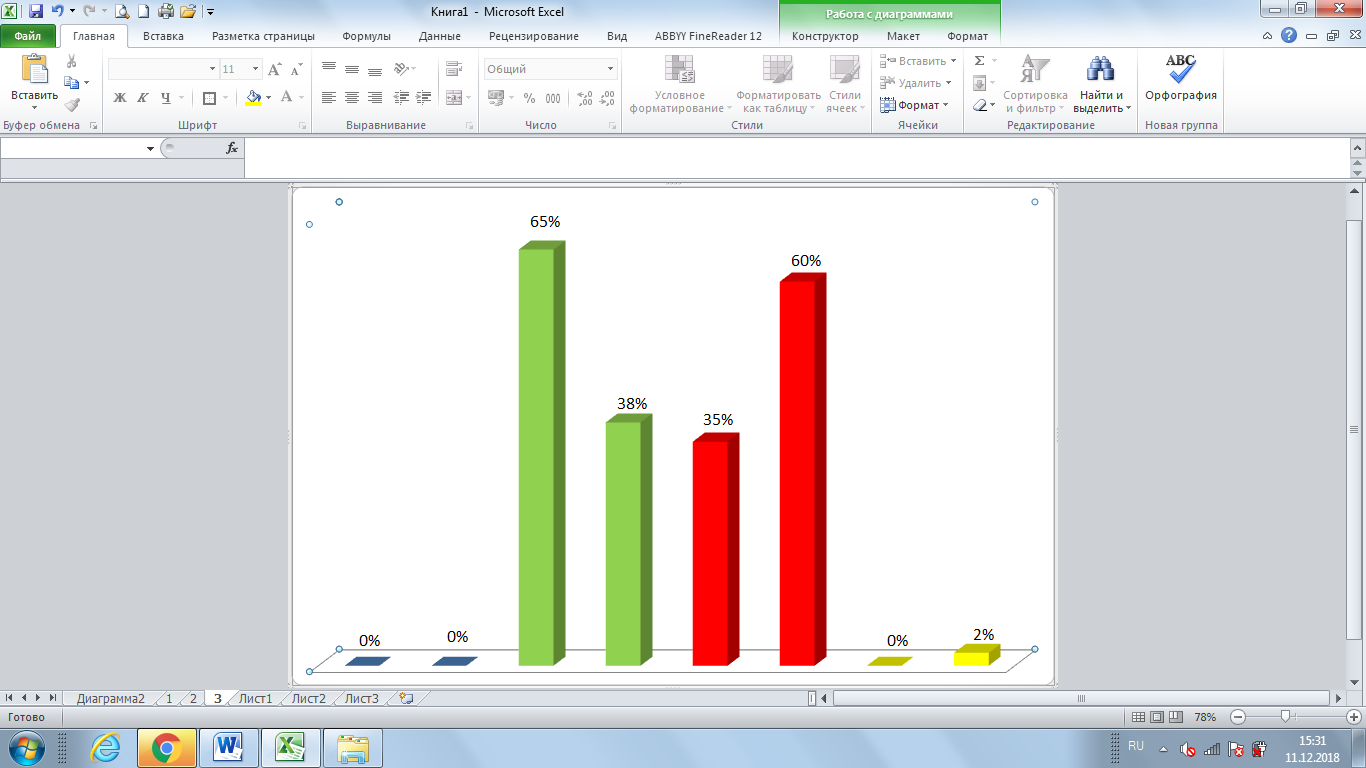 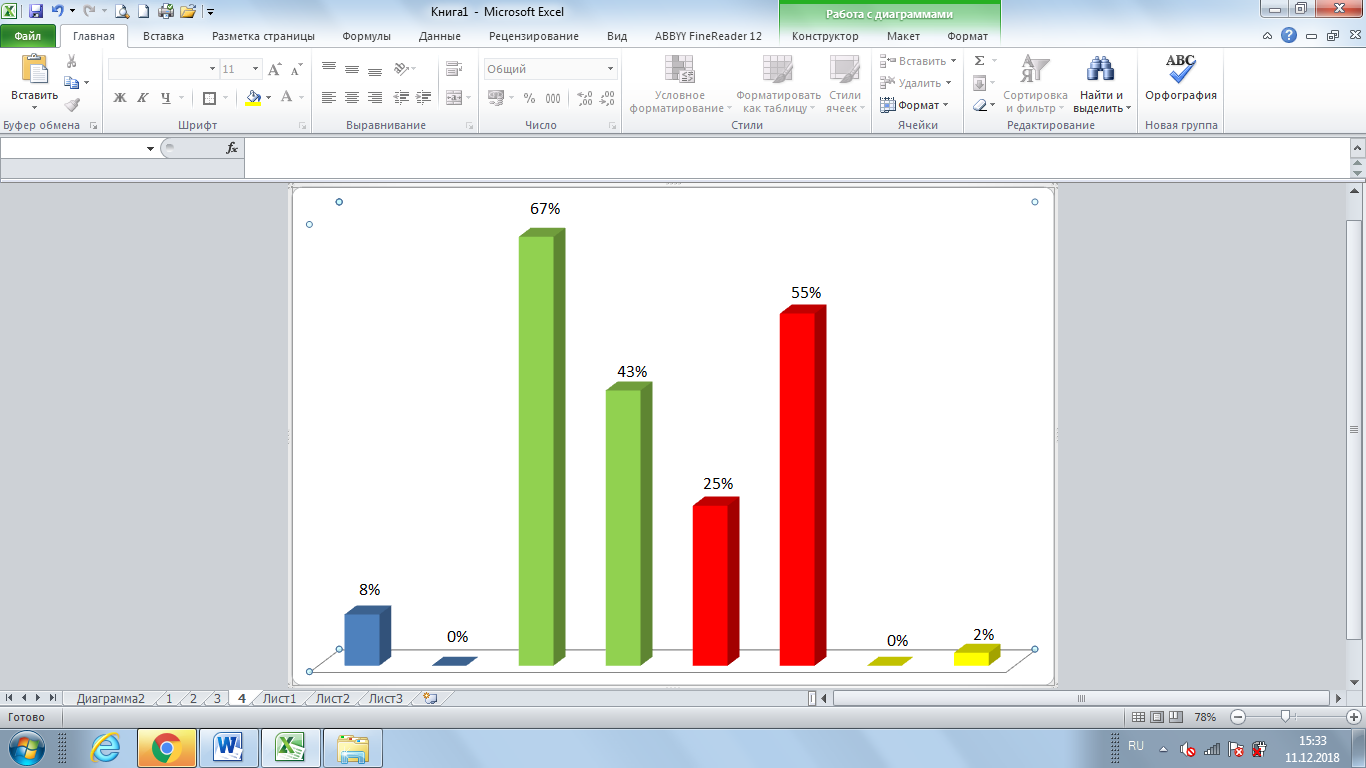 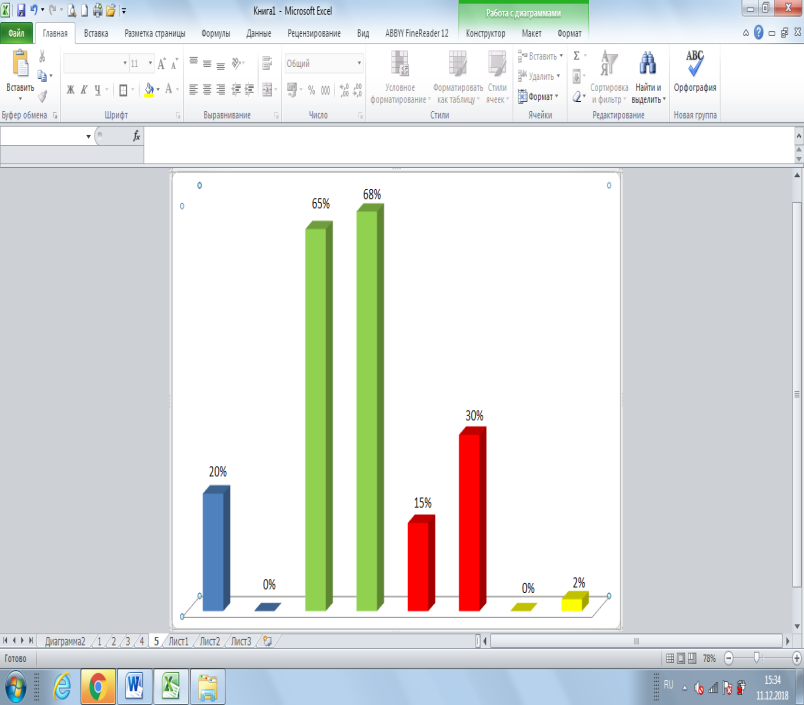 Наивысший уровень компонентов достигается специалистами в ходе профессиональной деятельности (при определенных условиях возможно формирование наивысшего уровня у отдельных студентов).По итогам завершения инновационной программы были разработаны продукты инновационной деятельности: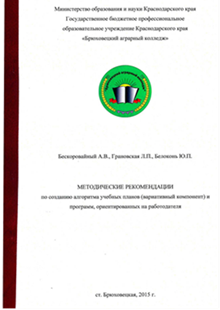 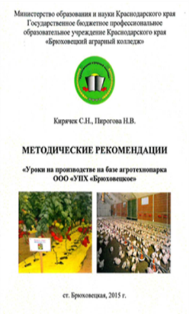 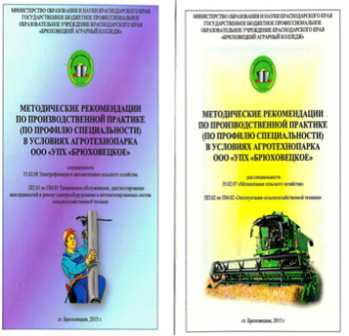 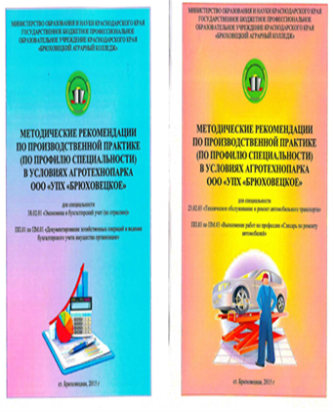 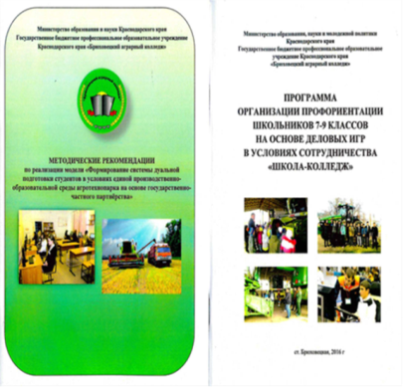 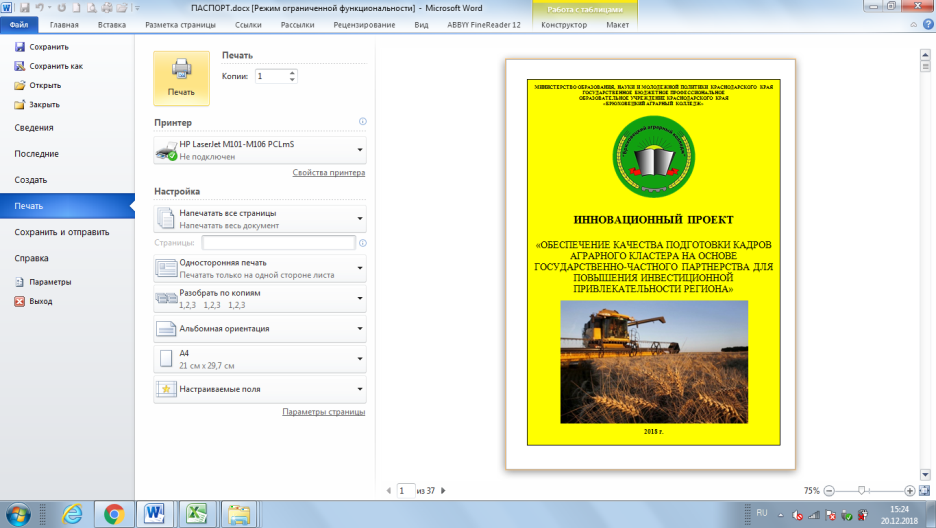 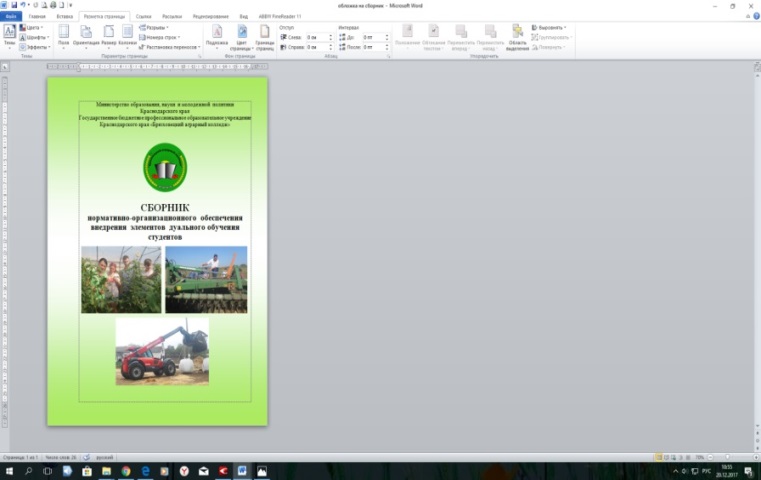 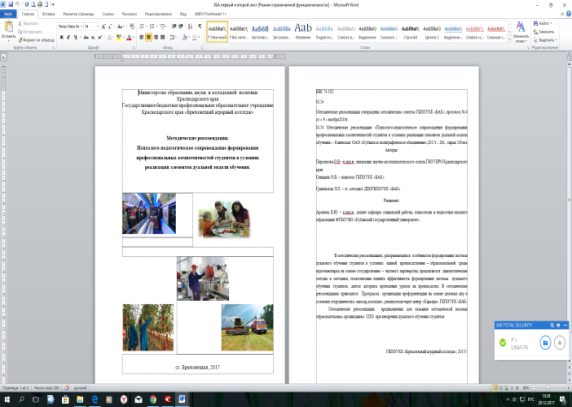 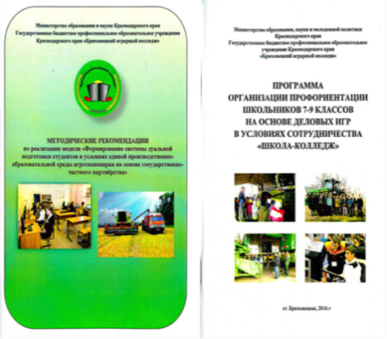 За период реализации инновационной программы наблюдаются устойчивые положительные результаты как в качественном, так и в количественном измерении. Все задачи были решены в полном объеме, цель программы достигнута. Наиболее успешно  реализация инновационной программы шла в агротехнопарке ООО «УПХ «Брюховецкое», который является своеобразным инкубатором, где отрабатывалось внедрение элементов дуального обучения студентов, а затем этот опыт распространялся на другие предприятия. Показательными результатами успешности внедрения дуального обучения студентов стала положительная динамика сформированности профессиональной компетентности выпускников по всем компонентам и уровням (вплоть до наивысшего уровня, продемонстрированного во время Национального чемпионата «Молодые профессионалы (World SkillsRussia) в РФ и регионе, в номинации «Эксплуатация с/х машин»: 2016 – 3-е место в РФ, 2017- 1-е место в РФ, 2018г. – победитель в региональном чемпионате; 2-е место в региональном чемпионате в номинации «Сварочные работы»); активизация НИРС, рост научно- исследовательского потенциала  педагогического и производственного коллектива, рост производственного потенциала агротехнопарка. Показателем успешности реализации Программы организации профориентации школьников 7-9 классов на основе деловых игр в условиях сотрудничества «школа-колледж» стало увеличение количества абитуриентов из близлежащих регионов. Впервые создано методическое сопровождение развития профессиональных компетентностей студентов, нормативно-организационное обеспечение внедрения элементов дуального обучения студентовТрудности, возникшие в ходе реализации инновационной программы состояли в недостаточной заинтересованности работодателей  во внедрении дуальной системы обучения студентов.Вывод: очевидные положительные достижения по всем целевым показателям инновационной деятельности свидетельствуют о выполнении приоритетной цели - обеспечение качества профессиональной подготовки специалистов для приоритетных отраслей регионального аграрного производства на основе внедрения элементов дуальной модели профессионального образования.4. Организация сетевого взаимодействияВ ходе реализации инновационного проекта были заключены 23 договора с предприятиями, профессиональными образовательными организациями, общеобразовательными организациями. Увеличение числа сетевых договоров с предприятиями, профессиональными образовательными организациями позволило реально проводить практику студентов на рабочих местах, как того требует дуальная система обучения. Заключение сетевого договора со школами способствовало реализации, разработанной в колледже Программы профориентации школьников 7-9 классов на основе деловых игр в условиях сотрудничества «школа-колледж», с целью проведения ранней профориентации.С вышеназванными предприятиями, организациями были организованы и проведены такие формы совместной деятельности, как:- семинары, вебинары, круглые столы,- экскурсии, мастер-классы, совещания,- педагогические научно-практические конференции,- подготовка участников региональных, отраслевых и Национальных чемпионатов профессионального мастерства «Молодые профессионалы» (World Skills Russia).5. Апробация и диссеминация результатов деятельности КИП.Федеральный уровеньОрганизовали и приняли участие во Всероссийских педагогических научно-практических конференциях на тему: «Последние тенденции в области науки и технологий обучения в системе СПО, ВПО (апрель 2017 г.); «Эффективные методы развития и совершенствования педагогов как фактор повышения качества педагогического процесса в условиях реализации ФГОС» (ноябрь 2017 г.).Приняли участие:1. во Всероссийском конкурсе «Лидер СППО» (октябрь 2016 г.)2. в YI Всероссийской научно-практической конференции по практико-ориентированному обучению (май 2016 г.).3. в окружной сессии по тиражированию проекта «Региональный стандарт обеспечения промышленного роста» (октябрь 2018 г.).Краевой уровеньОрганизовали и провели:1. круглый стол на тему: «Развитие механизмов практико-ориентированного (дуального) обучения в профессиональных образовательных организациях Краснодарского края» (март 2016 г.).2. семинар на тему: «Психолого-педагогическое сопровождение формирования профессиональных компетентностей студентов в условиях реализации элементов дуальной модели обучения» (ноябрь 2017 г.).3. вебинар на тему: «Опыт проведения производственной практики на базе социального партнера ООО «УПХ «Брюховецкое» (декабрь 2016 г.).Приняли участия:1. в деловой программе полуфинала Национального чемпионата «Молодые профессионалы (World SkillsRussia) в Южном федеральном округе (апрель 2016 г.).2. в работе школы «Методическая мастерская», при ГБУ КК НМЦПО Министерства образования, науки и молодежной политики Краснодарского края (декабрь 2017 г.).3. в совещании на тему: «Сетевое взаимодействие профессиональных организаций, центров занятости населения и социальных партнеров с целью подготовки кадров и восстановления конкурентно способности на рынке труда», (октябрь 2017)Опубликовали:4 методических рекомендации по производственной практике (специальности: «Механизация с/х», «Электрификация и автоматизация с/х», «Техническое обслуживание и ремонт автомобильного транспорта», «Экономика и бухгалтерский учет»), методические рекомендации «Уроки на производстве на базе агротехнопарка ООО «УПХ «Брюховецкое», методические рекомендации по реализации модели «Формирование системы дуальной подготовки студентов в условиях единой производственно-образовательной среды агротехнопарка на основе государственно-частного партнерства», методические рекомендации по созданию алгоритма разработки учебных планов (вариативный компонент) и программ, ориентированных на работодателя, Программа организации профориентации школьников 7-9 классов на основе деловых игр в условиях сотрудничества «школа-колледж», статья в научно-методическом журнале «Кубанская школа» (№ 2 за 2016 г.).Методические рекомендации «Психолого-педагогическое сопровождение формирования профессиональной компетентности студентов в условиях реализации элементов дуальной модели обучения».Сборник нормативно – организационного обеспечения внедрения элементов дуального обучения студентовИнновационная программа «Обеспечение качества подготовки кадров аграрного кластера на основе государственно-частного партнерства для повышения инвестиционной  привлекательности региона».Приложение 1Модель формирования системы дуальной подготовки студентов в условиях единой производственно-образовательной среды агротехнопарка на основе государственно-частного партнерства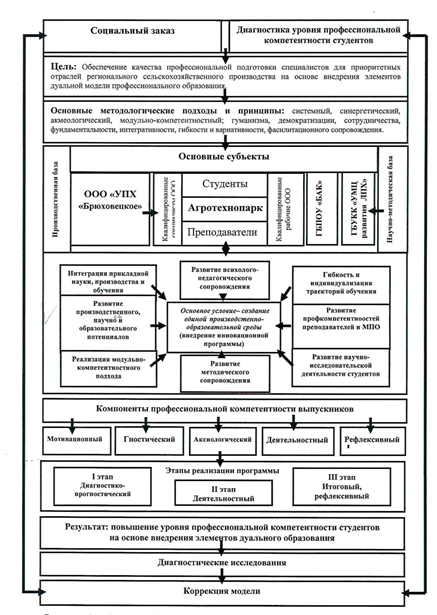 КритерийПоказательДиагностические методы (методики)Сформированность профессиональной компетентности выпускниковМотивационный компонентНаличие внутренней мотивации к профессиональному самосовершенствованию.ОпросМетодика К. Замфир в модификации А.А. РеанаГностический компонентколичество выпускников, получивших диплом с отличием;количество выпускников, трудоустроенных по договору с агротехнопарком ООО «УПХ «Брюховецкое» и другими предприятиями;количество выпускников, поступивших в вузы по профилю колледжа;качество знаний выпускников по спецдисциплинам;качество знаний студентов по итогам производственной практики;средний балл, полученный выпускниками по итогам защиты дипломных работ (проектов).НаблюдениеАнализ документацииАксиологический компонентНаличие сформированности отношения к профессии как ценности;Наличие сформированной системы эмоционально-ценностных отношений к окружающему миру.Анкетирование «Сформированность ценностных ориентаций»Деятельностный компонентумение планировать свою деятельность;умение выделять условия достижения целей, создавать конструктор деятельности;субъектность;количество выполненных студентами научно-исследовательских проектов и участвующих в научно-практических конференциях регионального, федерального и международного уровней.ОпросМетодика «Стиль саморегуляции поведения» В.И. МоросановойШкала «Планирование»Шкала «Моделирование»Шкала «Самостоятельность»НаблюдениеАнализ документацииРефлексивный компонентСпособность к рефлексии, саморегуляции поведения и деятельностиОпрос Методика В.И. МоросановойШкалы «Оценивание результатов», «Гибкость»,
«Программирование»Производственный потенциал агротехнопаркаколичество используемой техники, отвечающей запросам наукоёмкого производства;использование инновационных аграрных технологий.Анализ документацииОбеспечение методического сопровождения развития профессиональных компетенций студентовналичие методических рекомендаций по прохождению производственной практики (по профилю специальности);наличие методических рекомендаций по психолого-педагогическому сопровождению формирования профессиональных компетенций студентов;наличие методических рекомендаций по созданию алгоритма разработки учебных планов, рабочих программ (вариативный компонент), ориентированных на работодателя;наличие методических рекомендаций «Уроки на производстве на базе агротехнопарка ООО УПХ «Брюховецкое»;наличие методических рекомендаций по реализации модели «Формирование системы дуальной подготовки студентов в условиях единой производственно-образовательной среды агротехнопарка на основе государственно-частного партнерства».Анализ документацииРазвитие модульно-компетентностного подхода в обученииколичество модульных образовательных программ, разработанных совместно с работодателями;оформление заказа на обучение, совместно с работодателями, через обсуждение на уровне совета директоров;осуществление отбора абитуриентов, в том числе по уровню технического мышления;количество студентов, трудоустроенных на места практики;количество дипломных исследований, ориентированных только на решение конкретных проблем конкретного производстваналичие возможности получения нескольких квалификаций.Анализ документацииРазвитие научно – исследовательского потенциала педагогического и производственного коллективаколичество преподавателей и специалистов, участвующих в научно-практических конференциях регионального, федерального и международного уровней;количество научных проектов, разработанных преподавателями и специалистами.Анализ документацииРезультаты КИПРезультаты КИП1. Разработана и внедрена модель «Формирование системы дуальной подготовки студентовв условиях единой производственно-образовательной среды агротехнопарка на основе государственно-частного партнерства»Модель трансформировалась  в систему работы по качественному формированию профессиональной компетентности выпускников колледжа (Приложение № 1)Разработаны методические рекомендации по реализации модели «Формирование системы дуальной подготовки студентовв условиях единой производственно-образовательнойсреды агротехнопарка на основегосударственно-частного партнерства»2. Разработаны и созданы условия для реализации элементов дуального обучения студентов ГБПОУ КК «БАК» на базе агротехнопарка ООО «УПХ «Брюховецкое»Заключено соглашение между ГБПОУ КК «БАК» и агротехнопарком ООО «УПХ «Брюховецкое», договоры с другими предприятиями и организациями, по внедрению элементов дуального обучения студентов. Подобраны и обучены специалисты – наставники (прошли курсы повышения квалификации по педагогике и психологии). Разработаны, совместно с работодателями, учебные планы и рабочие программы дуального обучения студентов.Подготовлена материальная база ООО «УПХ «Брюховецкое» и ГБПОУ КК «БАК» для дуального обучения студентов3. Получил дальнейшее развитие модульно-компетентностный подход в обучении студентовРазработаны и внедрены образовательные программы по дуальному обучению студентов. Особенностью этих образовательных программ является то, что в них определен коэффициент дуальности, в условия реализации ППССЗ включено материально – техническое обеспечение на предприятии (ООО «УПХ «Брюховецкое»), контроль и оценка результатов освоения программ с участием специалистов работодателя. Заказ на обучение студентов формируется на уровне совета директоров, возросло количество реальных дипломных работ: в 2018 г. – 45 (в 2015 г. – 12), увеличилось число студентов получивших вторую специальность, рабочую профессию: в 2018 г. – 264 студ. (2015 г. – 149 студ.). Разработаны индивидуальные образовательные траектории.Впервые создано методическое сопровождение  развития профессиональных компетентностей студентовВ методических рекомендациях по созданию алгоритма разработки учебных планов и рабочих программ (вариативный компонент) , ориентированных на работодателя, пошагово приведен процесс разработки таких учебных планов и рабочих программ, что позволяет качественно и быстро подготовить их. Методические рекомендации по прохождению производственной практики ( по профилю и специальности), в условиях агротехнопарка ООО «УПХ «Брюховецкое» (по 4 специальностям) ориентированы на организацию и проведение практики в условиях действующего предприятия. Приводятся конкретные производственные задания для студентов и образцы отчетной документации по практике.Методические рекомендации  «Уроки на производстве на базе ООО «УПХ «Брюховецкое» раскрывают особенности проведения уроков на производстве.В рекомендациях изложен практический опыт преподавателей колледжа по проведению таких уроков на базе социального партнера ООО "УПХ «Брюховецкое» при непосредственном участии специалистов- наставников. В качестве примеров в приложении приводятся поурочные планы уроков на производстве.В методических рекомендациях - «Психолого-педагогическое сопровождение формирования профессиональных компетентностей студентов в условиях реализации элементов дуальной модели обучения» раскрываются особенности формирования системы дуального обучения студентов в условиях единой производственно-образовательной среды агротехнопарка, предлагаются диагностические методы и методики, позволяющие оценить эффективность формирования системы дуального обучения студентов, дается алгоритм проведения уроков на производстве, приводится Программа организации ранней профориентации школьников, реализуемая через центр «Карьера»4. Разработана и внедрена Программа организации профориентации школьников 7-9 классов на основе деловых игр в условиях сотрудничества «школа-колледж»Программа ориентирована на проведение ранней профориентации школьников, предусмотренной дуальным обучением, при котором сотрудничество «школа-колледж»,с помощью деловых игр, позволяет формировать перспективы карьеры учащегося со школьной скамьи до конкретного рабочего места. В программе приводится подборка деловых игр и календарно – тематические планирования.5. Разработано нормативно- организационное обеспечение внедрения элементов дуального обученияОно оформлено в виде сборника, в котором дается обзор нормативно - правовых документов, значимых при внедрении элементов дуального обучения, приводятся положения об организации дуального обучения студентов, о кураторстве, организации стажировок преподавателей и мастеров производственного обучения, образцы договоров, образец профессиональной образовательной программы с использованием элементов дуального обучения студентов6. Возрос производственный потенциал агротехнопаркаКоличество используемой техники, отвечающей запросам  производства:- импортная техника (комбайны, тракторы, с/х орудия) – 2018 г. – 21 ед. (2015 г. - 10 ед.);-с/х техника отечественного производства 2018 г. – 19 ед. (2015 г. - 16 ед.);- использование инновационных агротехнологий 2018 г. – 5 (2015 г. - 4)7 Возрос научно- исследовательский потенциал педагогического и производственного коллективаКоличество преподавателей и специалистов, участвуют в научно-практических конференциях регионального, федерального, международного уровней  увеличилось в 3 раза (2018 г. - 129 чел, в 2015 г. - 43 чел.8. Разработано продолжение инновационной программы на 2017 – 2019 гг.Инновационный проект «Обеспечения качества подготовки кадров аграрного кластера на основе государственно-частного партнерства для повышения инвестиционной привлекательности региона» является продолжением предыдущей программы. Он расширяет возможности поиска механизмов реализации новых идей и продуктов, на которые не хватает собственных средств, обеспечивает развитие творческого потенциала коллектива колледжа, агротехнопарка ООО "УПХ «Брюховецкое»Сетевое взаимодействиеСетевое взаимодействиеСетевое взаимодействиеПредприятияПрофессиональные образовательные организацииОбщеобразовательные организации1 ООО «УПХ « Брюховецкое»2 ООО « АПК «Кубань-Агро»3 ГБОУ ДПО КК «УМЦ развития МФХ»4 СПК (колхоз) «Новый Путь»5 ООО «Брюховецкий птицевод»6 ОАО «Нива Кубани»7 ИП Лабинцев К..Ю.8 И В Велишаев Т.Ю.9 ООО «Тимашевский сахарный завод»10 ИП глава КФХ Гречкин Г.В.11 ООО «Кубаньэнерго»12 ООО «Брюховецкагропромэнерго»13 ООО «Урожай ХХI век1 ГБПОУ КК «Краснодарский технический колледж».2 ГБПОУ КК «Сочинский профессиональный техникум»3 Новочеркасский инженерно- мелиоративный институт им. А.К. Кортунова - филиал ФГБОУ ВО «Донской государственный аграрный университет»1 МАОУ СОШ № 2 МО Брюховецкий район ст. Брюховецкая.2 МБОУ СОШ № 1 МО Брюховецкий район ст. Брюховецкая.3 МБОУ СОШ № 5 МО Брюховецкий район  с. Большой Бейсуг.4 МБОУ СОШ № 15 МО Брюховецкий район ст. Переясловская.4 МБОУ СОШ № 15 МО Брюховецкий район ст. Переясловская.5 МБОУ СОШ № 6 МО Брюховецкий район х. Красная Нива.6 МБОУ СОШ № 13 МО Брюховецкий район ст. Новоджерелиевская.7 МБОУ СОШ № 8 МО Брюховецкий район ст. Чепигинская